Homework Club Form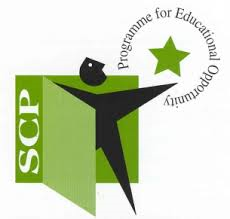 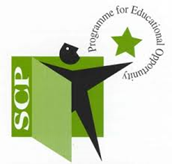 Tipperary Town & District School Completion ProgrammeSt Ailbe’s SchoolDear Parent/Guardian,Homework club is a service provided by the School Completion Programme in St Ailbes School every Monday, Wednesday 4pm-5pm and every Tuesday, Thursday 3.30pm -4.30pm. Homework club will commence on Monday the 13th of September.This is an opportunity for 1st and 2nd year students that may need help to complete their homework in a supportive environment. They will be provided with refreshments every evening before homework club.If you would like your child to attend, please fill out consent form attached and return to Alanna.odonovan@scp.ie or in person to the school Completion office in St Ailbes. Due to high number of applicants and current regulations, spaces are limited however spaces may be available in St Ailbes evening study (which is free of charge for 1st year students). If your child needs a quiet place to complete their homework and can do so on their own, evening study may be the right option for them.Participation, attendance and behaviour in homework club is important and will be monitored throughout the year to keep your position in the homework club.Kind regards, Ms. Alanna O’ DonovanCoordinator School Completion Programme St Ailbes School.Homework Club FormTipperary Town & District School Completion Programme                                                                     St Ailbe’s SchoolI would like my child to attend homework club Student’s Name: _______________________________Year/Class: ___________Parent/Guardian signature: _____________________Parent/Guardian Contact numbers: ______________________________________Please indicate any medical conditions your daughter/son may have:_________________________________________________________________________________________________________________________________________________________________________________________________________________________________